Multi-national Corporation – Placard CCMulti-national Corporation is a corporation that manages production or delivers goods in more than one country.  There are many multinational corporations in the world, including Nike, Mc Donald’s, Samsung, Apple, Starbucks, Adidas and Microsoft.  They play an important role in globalization.  Arguably, the first multinational business organization is conjectured to be the knights Templar (remember the self-sacrificing group from the time of the Crusades) founded in 1120.  After that came the British East India Company (that company that was the first in India that allowed the British to control India) in 1600 and then the Dutch East Indies Co founded March 20, 1602, which would become the largest company in the world for nearly 200 years.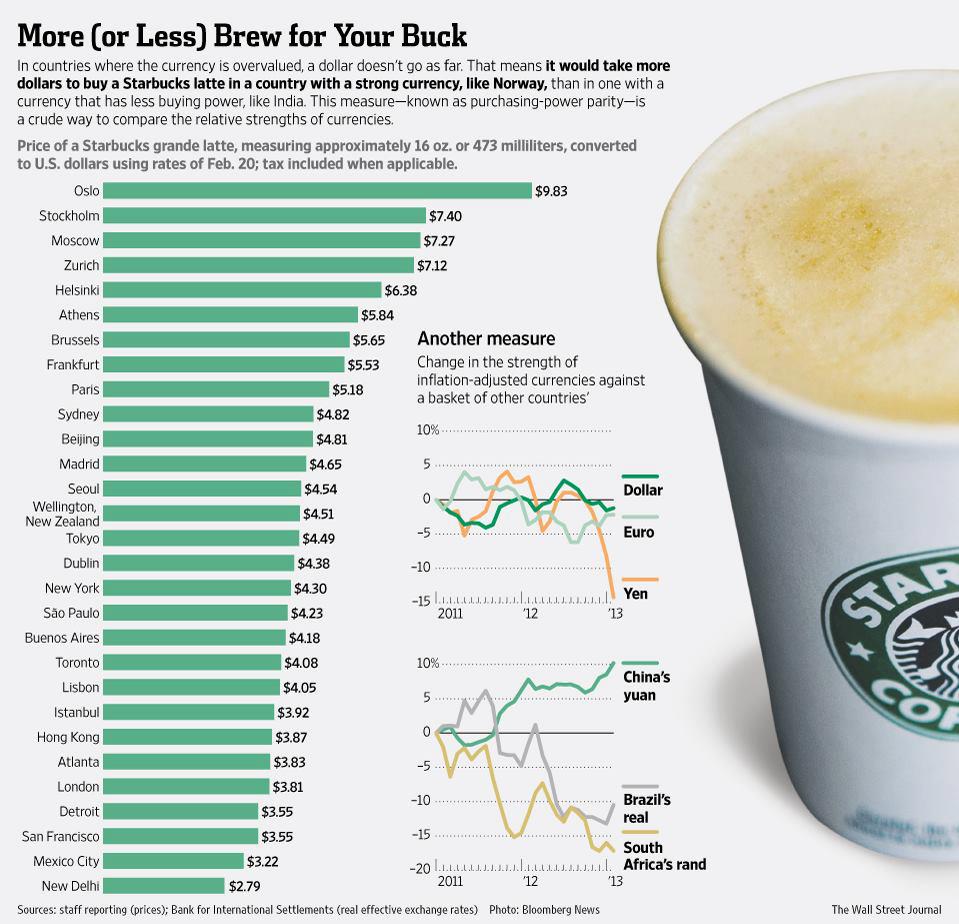 